ΠΡΟΣΚΛΗΣΗ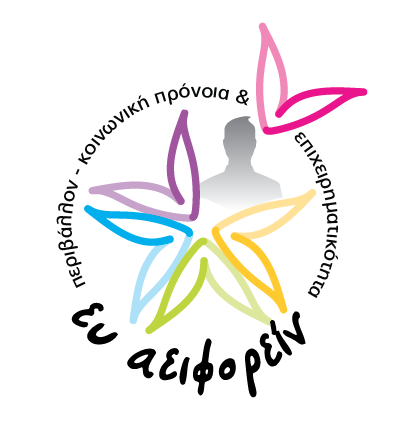 Το Βιοτεχνικό Επιμελητήριο Αθηνών, το Οικονομικό Πανεπιστήμιο Αθηνών και η Εθελοντική Ανθρωπιστική Δράση ΑΝΘΡΩΠΟΜΑΝΙΑέχουν την τιμή να σας προσκαλέσουνστην 6η Ενημερωτική Εκδήλωση  στο πλαίσιο του Έργου «Επιχειρηματική Υπευθυνότητα και Αειφορία - Ευ Αειφορείν»που θα πραγματοποιηθεί τη Δευτέρα 28 Σεπτεμβρίου 2015 και ώρα 19.30 - 21.30στο Αμφιθέατρο του Βιοτεχνικού Επιμελητηρίου Αθηνών(Ακαδημίας 18, Αθήνα Τ.Κ. 10671)Η εκδήλωση στοχεύει στην ενημέρωση των ωφελουμένων σε σχέση με τις διάφορες μορφές   συνεργασίας και  τον τρόπο συμμετοχής τους στις δράσεις ΕΚΕ στο πλαίσιο του έργου: Φεστιβάλ Αειφορίας, Φεστιβάλ Ανθρώπινης Δράσης, Εβδομάδα Κοινωνικής Επιχειρηματικότητας.Περισσότερες πληροφορίες στα τηλέφωνα: 210  3680726, 210 3680884.